Chủ đề: Giải bài tập tiếng Việt 2 Kết nối tri thức - Bài 14 (tập 1): Em học vẽGiải bài tập Tiếng Việt 2 tập 1 bài 14 Kết nối tri thứcĐọc tài liệu tổng hợp hướng dẫn đọc bài: Em học vẽ, viết, luyện tập và đọc mở rộng thật chi tiết phía dưới, mời phụ huynh cùng các em học sinh tham khảo để hiểu bài và chuẩn bị bài tốt nhất nhé.I. Đọc* Khởi động: Câu hỏi.Giới thiệu với bạn một bức tranh mà em thích.Trả lời câu hỏi trang 58 sgk Tiếng Việt 2 tập 1 Kết nối tri thứcGiới thiệu với bạn bức tranh em sưu tầm được hoặc do chính tay em vẽ. * Trả lời câu hỏi: Câu 1.Bạn nhỏ vẽ những gì trong bức tranh bầu trời đêm? Trả lời câu 1 trang 59 sgk Tiếng Việt 2 tập 1 Kết nối tri thứcBạn nhỏ vẽ bức tranh bầu trời đêm có sao lung linh và ông trăng rải ánh vàng đầy ngõ. Câu 2.Bức tranh cảnh biển của bạn nhỏ có gì đẹp?Trả lời câu 2 trang 59 sgk Tiếng Việt 2 tập 1 Kết nối tri thứcBức tranh cảnh biển của bạn nhỏ có con thuyền trắng đang giương cánh buồm đỏ thắm để rẽ sóng ra khơi. Câu 3.Đọc khổ thơ tương ứng với bức tranh dưới đây: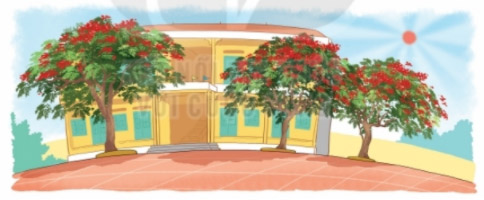 Trả lời câu 3 trang 59 sgk Tiếng Việt 2 tập 1 Kết nối tri thứcKhổ thơ cuối: Vẽ cả ông mặt trời Và những chùm phượng đỏ Trên sân trường lộng gió Gọi ve về râm ran. Câu 4.Tìm tiếng cùng vần ở cuối các dòng thơ.Trả lời câu 5 trang 59 sgk Tiếng Việt 2 tập 1 Kết nối tri thứcSao – cao Ngõ – gió Xanh – lành Khơi – trời Đỏ - gió * Luyện tập theo văn bản đọc: Câu 1.Tìm trong bài thơ những từ ngữ chỉ sự vật. Trả lời câu 1 luyện tập trang 59 sgk Tiếng Việt 2 tập 1 Kết nối tri thức- Những từ ngữ chỉ sự vật là: lớp học, giấy, bút, bầu trời, sao, ông trăng, ngõ, cánh diều, biển, con thuyền, cánh buồm, mặt trời,… Câu 2.Đặt câu nêu đặc điểm với 1 trong 3 từ: lung linh, vi vu, râm ran.Trả lời câu 2 luyện tập trang 59 sgk Tiếng Việt 2 tập 1 Kết nối tri thức- Mùa hè tiếng ve râm ran. - Gió thổi vi vu trên tán cây.- Mặt trời chiếu nắng lung linh trên sân trường.II. ViếtCâu 1.Nghe – viết : Em học vẽ (2 khổ thơ đầu) Trả lời câu 1 trang 60 sgk Tiếng Việt 2 tập 1 Kết nối tri thứcEm học vẽHôm nay trong lớp học 
Với giấy trắng bút màu 
Nắt nót em ngồi vẽ 
Lung linh bầu trời saoVẽ ông trăng trên cao 
Rải ánh vàng đầy ngõ 
Vẽ cánh diều no gió 
Vi vu giữa trời xanh. Chú ý: - Quan sát các dấu câu trong đoạn văn. - Viết hoa chữ cái đầu tên bài, viết hoa chữ đầu dòng thơ. - Mỗi dòng thơ lùi từ đầu dòng vào 1 ô li. - Viết những tiếng khó hoặc tiếng dễ viết sai: lung linh, nắn nót, cánh diều, lộng gió. Câu 2.Chọn ng hoặc ngh thay cho ô vuông. a. Công cha, ...ĩa mẹ, ơn thầyb. Có công mài sắt, có ...ày nên kim.Trả lời câu 2 trang 60 sgk Tiếng Việt 2 tập 1 Kết nối tri thứca. Công cha, nghĩa mẹ, ơn thầy.b. Có công mài sắt, có ngày nên kim. Câu 3.Chọn a hoặc b.a. Tìm từ ngữ có tiếng bắt đầu bằng r, d, hoặc gi thay cho hình. b. Tìm từ ngữ có tiếng chứa an hoặc ang gọi tên sự vật trong mỗi hình. Trả lời câu 3 trang 60 sgk Tiếng Việt 2 tập 1 Kết nối tri thứca. – Chậm như rùa. - Nhanh như gió. - Nắng tốt dưa, mưa tốt lúa. b. - bàn/ cái bàn- bảng/ cái bảng- đàn/ cây đàn.III. Luyện tập* Luyện từ và câu: Câu 1.Nói tên các đồ dùng có ở góc học tập. Trả lời câu 1 luyện từ 60 sgk Tiếng Việt 2 tập 1 Kết nối tri thứcCái bàn Cái ghếCái đèn bàn Chiếc cặp sáchCái giá sách Cái cốcSáchBútKéoThướcHộp màu vẽBức tranhCâu 2.Đặt một câu nêu công dụng của đồ dùng học tập. Mẫu:Trả lời câu 2 trang 61 sgk Tiếng Việt 2 tập 1 Kết nối tri thứcCâu 3.Chọn dấu chấm hoặc dấu chấm hỏi thay cho ô vuông:Bút chì: - Tẩy ơi, cậu giúp tớ một chút được không...Tẩy: - Cậu muốn tớ giúp gì nào...Bút chì: - Tớ muốn xóa hình vẽ này....Tẩy: - Tớ sẽ giúp cậu...Bút chì: - Cảm ơn cậu...Trả lời câu 3 trang 61 sgk Tiếng Việt 2 tập 1 Kết nối tri thứcBút chì: - Tẩy ơi, cậu giúp tớ một chút được không? Tẩy: - Cậu muốn tớ giúp gì nào? Bút chì: - Tớ muốn xóa hình vẽ này. Tẩy: - Tớ sẽ giúp cậu. Bút chì: - Cảm ơn cậu. * Luyện viết đoạn: Câu 1.Nhìn tranh, nói tên đồ vật và nêu công dụng của chúng. 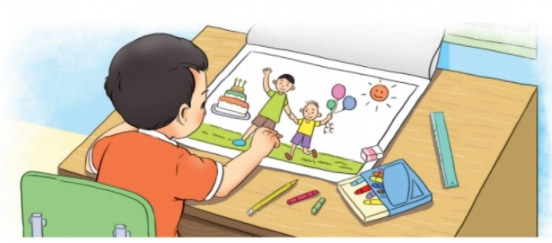 Trả lời câu 1 luyện viết trang 61 sgk Tiếng Việt 2 tập 1 Kết nối tri thứcCác đồ vật: giấy màu để vẽ, màu để tô, bút chì để viết, tẩy để xóa, thước kẻ để kẻ đường thẳng,… Câu 2.Viết 3-4 câu giới thiệu về một đồ vật được dùng để vẽ. Trả lời câu 2 trang 62 sgk Tiếng Việt 2 tập 1 Kết nối tri thứcChiếc bút chì của em có màu vàng. Chiếc bút dài cỡ một gang tay, hình dáng dài, nhỏ gọn. Ruột bên trong là khúc chì dài được bao bọc bởi một lớp gỗ. Cuối thân bút được gắn một cục tẩy be bé rất tiện dụng. Em thường dùng bút chì để vẽ hình trước sau đó dùng bút màu để tô vào các hình em vừa vẽ. Có bút chì em vẽ được những bức tranh rất đẹp. Bút như là người bạn thân thiết của em vậy.IV. Đọc mở rộngCâu 1.Tìm đọc một câu chuyện về trường học. Chia sẻ thông tin về câu chuyện dựa trên gợi ý sau: Trả lời câu 1 trang 62 sgk Tiếng Việt 2 tập 1 Kết nối tri thứcCâu chuyện: Đẹp mà không đẹp “Thấy bác Thành đi qua, Hùng liền gọi:- Bác Thành ơi, bác xem con ngựa của cháu vẽ có đẹp không? - Trên bức tường trắng, hiện ra những nét than đen vẽ hình một con ngựa đang leo núi. Bác Thành nhìn bức vẽ rồi trả lời: - Cháu vẽ đẹp đấy, nhưng còn có cái không đẹp! Hùng vội hỏi: - Cái nào không đẹp, hở bác ? Bác Thành bảo :- Cái không đẹp là bức tường cùa nhà trường đã bị vẽ bẩn, cháu ạ !”(theo Lục Văn Vận)- Tên câu chuyện là : Đẹp mà không đẹp. - Câu chuyện mở đầu: Hùng vẽ bức tranh con ngựa lên bức tường trắng bằng nét than đen. Thấy bác Thành đi qua, Hùng hỏi bác em vẽ có đẹp không? - Điều gì diễn ra tiếp theo: Bác Thành nhìn bức vẽ khen đẹp nhưng vẫn có chỗ chưa đẹp. - Câu chuyện kết thúc: Hùng hỏi bác Thành chỗ nào chưa đẹp. Bác trả lời cái không đẹp là bức tường cùa nhà trường đã bị Hùng vẽ bẩn. Câu 2.Nói về một nhân vật em thích trong câu chuyện. Trả lời câu 2 đọc mở rộng trang 62 sgk Tiếng Việt 2 tập 1 Kết nối tri thứcNhân vật em thích trong câu chuyện là bác Thành vì bác đã chỉ ra chỗ chưa đẹp trong bức tranh của bạn Hùng để bạn Hùng hiểu không nên vẽ bậy lên tường của nhà trường. -/-Trên đây là nội dung giải bài tập Tiếng Việt 2 tập 1 bài 14 Kết nối tri thức: Em học vẽ trang 58-62 SGK, chúc các em học tốt Tiếng Việt 2 tập 1 Kết nối tri thức thật dễ dàng.Số thứ tựTừCâu1Bút màuBút màu dùng để vẽ tranh………Số thứ tựTừCâu1Cái bànCái bàn dùng để đặt đồ dùng học tập2Cái ghếCái ghế dùng để ngồi3Cái đèn bànCái đèn bàn để chiếu sáng4Chiếc cặp sáchChiếc cặp sách để đựng sách vở5Cái giá sáchCái giá sách dùng để để đồ dùng học tập6Cái cốcCái cốc dùng để đựng nước7SáchSách dùng để đọc8BútBút dùng để viết9KéoKéo dùng để cắt giấy10ThướcThước dùng để kẻ đường thẳng11Hộp màu vẽHộp màu vẽ dùng để vẽ12Bức tranhBức tranh dùng để trang trí